ADMINISTRACIÓN 2021-2024PRESIDENTA DE AYUNTAMIENTO: GUADALUPE SANDOVAL FARIASPRESIDENTE DEL DIF: RAMON DEL TORO SANDOVAL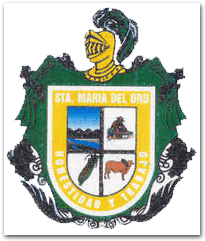 DIRECTORA: JENNI FER OCHOA CHAVEZDIRECTORA: JENNI FER OCHOA CHAVEZTITULAR DE LA UNIDAD DE TROSCAR RODRIGUEZ ADMINISTRACIÓN 2021-2024PRESIDENTA DE AYUNTAMIENTO: GUADALUPE SANDOVAL FARIASPRESIDENTE DEL DIF: RAMON DEL TORO SANDOVALDIRECTORA: JENNI FER OCHOA CHAVEZDIRECTORA: JENNI FER OCHOA CHAVEZTITULAR DE LA UNIDAD DE TROSCAR RODRIGUEZ ADMINISTRACIÓN 2021-2024PRESIDENTA DE AYUNTAMIENTO: GUADALUPE SANDOVAL FARIASPRESIDENTE DEL DIF: RAMON DEL TORO SANDOVALDIRECTORA: JENNI FER OCHOA CHAVEZDIRECTORA: JENNI FER OCHOA CHAVEZTITULAR DE LA UNIDAD DE TROSCAR RODRIGUEZ ADMINISTRACIÓN 2021-2024PRESIDENTA DE AYUNTAMIENTO: GUADALUPE SANDOVAL FARIASPRESIDENTE DEL DIF: RAMON DEL TORO SANDOVALDIRECTORA: JENNI FER OCHOA CHAVEZDIRECTORA: JENNI FER OCHOA CHAVEZTITULAR DE LA UNIDAD DE TROSCAR RODRIGUEZ ADMINISTRACIÓN 2021-2024PRESIDENTA DE AYUNTAMIENTO: GUADALUPE SANDOVAL FARIASPRESIDENTE DEL DIF: RAMON DEL TORO SANDOVALDIRECTORA: JENNI FER OCHOA CHAVEZDIRECTORA: JENNI FER OCHOA CHAVEZTITULAR DE LA UNIDAD DE TROSCAR RODRIGUEZ ARTÍCULO 8, FRACCIÓN V, INCISO S).GASTO DE VIAJES OFICIALES,  MES NOVIEMBRE  2021ARTÍCULO 8, FRACCIÓN V, INCISO S).GASTO DE VIAJES OFICIALES,  MES NOVIEMBRE  2021ARTÍCULO 8, FRACCIÓN V, INCISO S).GASTO DE VIAJES OFICIALES,  MES NOVIEMBRE  2021ARTÍCULO 8, FRACCIÓN V, INCISO S).GASTO DE VIAJES OFICIALES,  MES NOVIEMBRE  2021ARTÍCULO 8, FRACCIÓN V, INCISO S).GASTO DE VIAJES OFICIALES,  MES NOVIEMBRE  2021“LUGAR”VIATICOS“SU COSTO”VIAJES OFICIALES“LUGAR”NOMBRE DEL RESPONSABLE“QUIEN VIAJA”ITINERARIO Y AGENDARESULTADOS$700MAZAMITLA03-11-21CHOFER DEL DIF MUNICIPAL Y ADOLESCENTES ALREDEDOR DE 8 HORASVIAJE A LLEVAR A ADOLESCENTES PARA VACUNARSE PARA COVID$960GUADALAJARA04-11-21CHOFER, PROMOTORA DE ALIMENTARIA ALREDEDOR DE 13 HORASVIAJE A ENTREGAR DOCUMENTOS PENDIENTES A DIF JALISCO$880JIQUILPAN05-11-21CHOFER DEL DIF MUNICIPAL Y DOS PERSONAS ENFERMASALREDEDOR DE 10 HORASVIAJE A LLEVAR A PERSONAS AL MEDICO$910MAZAMITLA08-11-21PRESIDENTE DEL DIF MUNICIPAL Y PROMOTORA DE ALIMENTARIAALREDEDOR DE 11 HORASVIAJE A LLEVAR DOCUMENTACION A DELEGADA REGIONAL $1678GUADALAJARA10-11-21CHOFER  DEL DIF MUNICIPAL Y ENCARGADA DE PROGRAMAS ALIMENTARIAALREDEDOR DE 13 HORASVIAJE A VALIDAR PADRON DE DESAYUNOS $500TEPEHUAJE11-11-21CHOFER Y  PROMOTORA DE ALIMENTARIA ALREDEDOR DE 4 HORASVIAJE A ENTREGAR DESPENSAS EN LOCALIDAD$500AURORA12-10-21PRESIDENTE Y  PROMOTORA DE ALIMENTARIA ALREDEDOR DE 5 HORASVIAJE A ENTREGAR DESPESNAS EN LOCALIDAD $800PILAS 13-11-21CHOFER, PROMOTORA DE ALIMENTARIA ALREDEDOR DE9 HORASVIAJE A ENTREGAR DESPESNAS EN LOCALIDAD$600LAS JUNTAS16-11-21CHOFER  Y  PROMOTORA DE TRABAJO SOCIALALREDEDOR DE 7 HORASVIAJE A ENTREGAR DESPESNAS EN LOCALIDAD$600SAN FERNANDO17-11-21PRESIDENTE Y  PROMOTORA DE TRABAJO SOCIALALREDEDOR DE 7 HORASVIAJE A ENTREGAR DESPESNAS EN LOCALIDAD$4,100ZONA EJIDAL18-11-21PRESIDENTE, DIRECTORA Y  PROMOTORA DE TRABAJO SOCIAL Y DE ALIMENTARIAALREDEDOR DE 14 HORASVIAJE A ENTREGAR DESPESNAS EN LOCALIDADES EJIDALES$1,135VALLE DE JUAREZ19-11-21CHOFER, ALREDEDOR DE 13 HORASVIAJE A REPARAR VEHICULO DE DIF DESCOMPUESTO $1,229MAZAMITLA26/11/21CHOFER Y DIRECTORAALREDEDOR DE 12 HORASVIAJE A DISPERSAR NOMINA AL BANCO